4 октября  День гражданской обороны России.Наш детский сад принял участие в проведение  открытого урока по основам безопасности жизнедеятельности , приуроченного ко Дню гражданской обороны России. С детьми старшей и подготовительной группы  провели занятие по безопасности жизнедеятельности « Учись себя защищать» ,которое предусматривало развитие  осознанного понимания ценностей личной жизни и здоровья. Провели небольшую викторину, где дети отвечали на вопросы , как правильно  вести себя в чрезвычайных ситуациях. Дети с удовольствием  посмотрели  видеоролик : Сигналы гражданской обороны . «В лесу».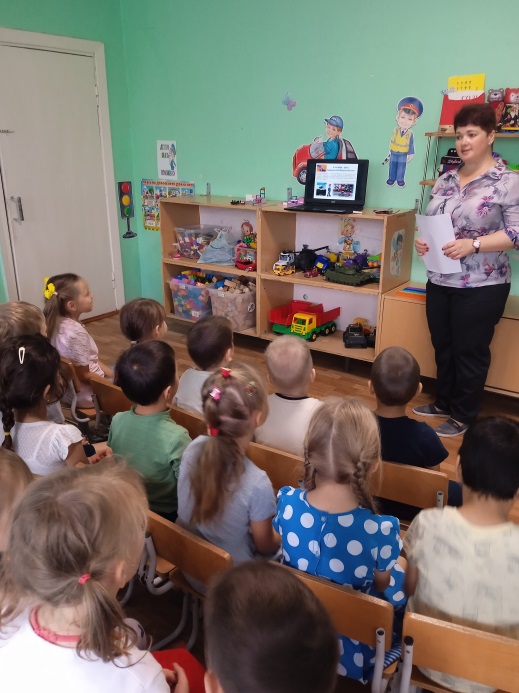 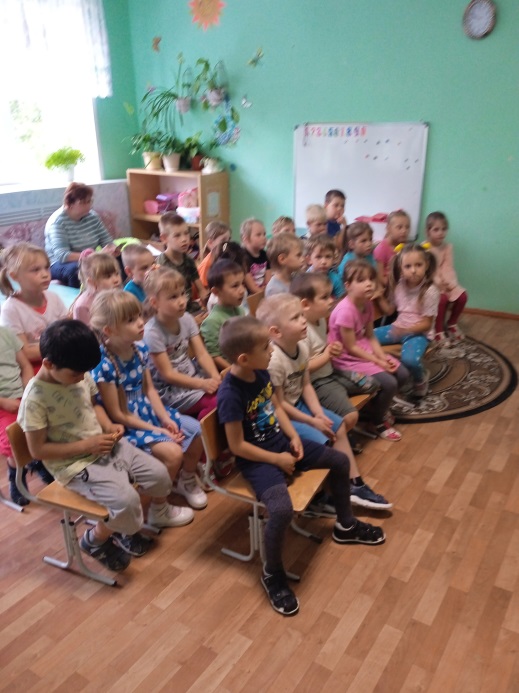 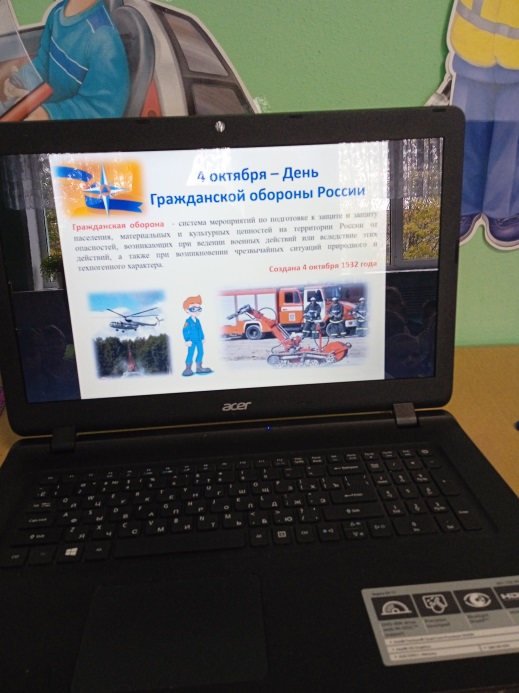 